INDICAÇÃO Nº 2942/2018Sugere ao Poder Executivo Municipal que verifique a possibilidade de enviar varredor para limpeza da Rua Martim Afonso de Souza no Siqueira Campos.Excelentíssimo Senhor Prefeito Municipal, Nos termos do Art. 108 do Regimento Interno desta Casa de Leis, dirijo-me a Vossa Excelência para sugerir ao setor competente que verifique a possibilidade de enviar varredor para limpeza da Rua Martim Afonso de Souza no Siqueira Campos.Justificativa:Fomos procurados por moradores da referida rua solicitando essa providencia, pois segundo a mesma está suja causando transtornos.Plenário “Dr. Tancredo Neves”, em 26 de Abril de 2018.José Luís Fornasari                                                  “Joi Fornasari”                                                    - Vereador -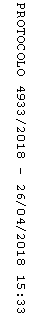 